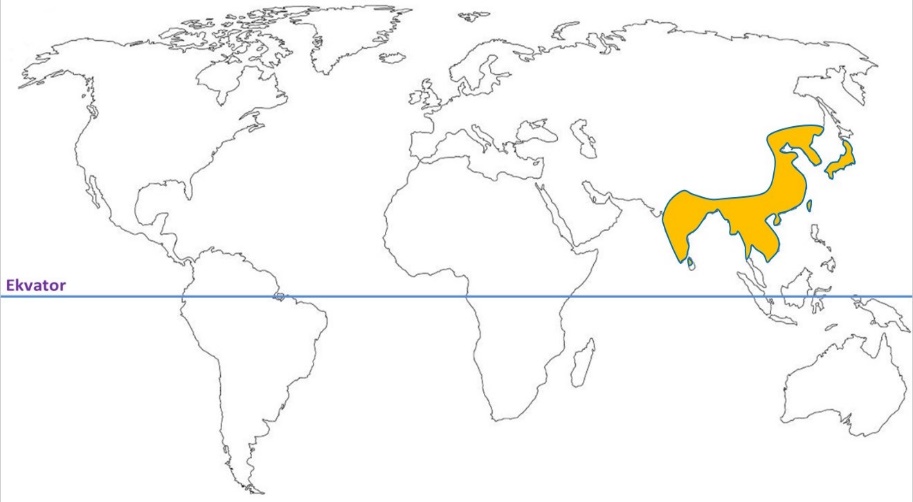    10) Aşağıdaki harita üzerinde Türkiye’de etkili olan yerel rüzgârları örnekteki gibi yazınız. (10P)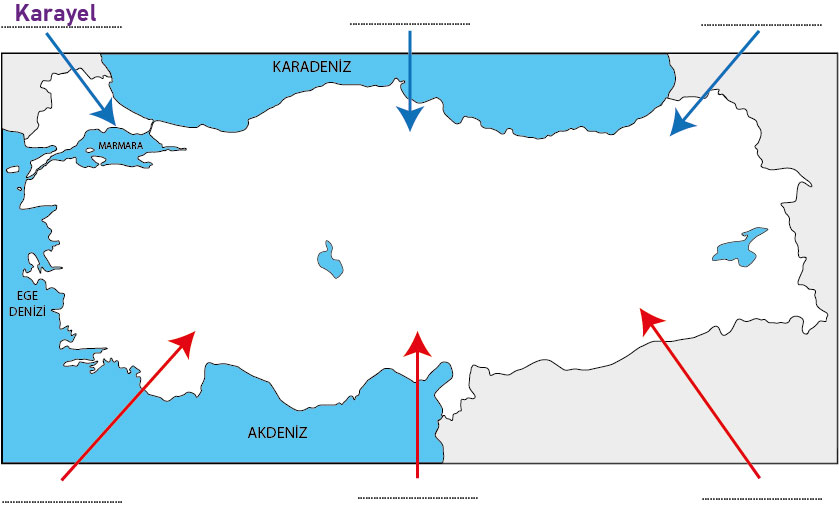 